
Председатель Движения сельских женщин России Надежда Безбудько выступила на форуме «Донской фермер – 2017»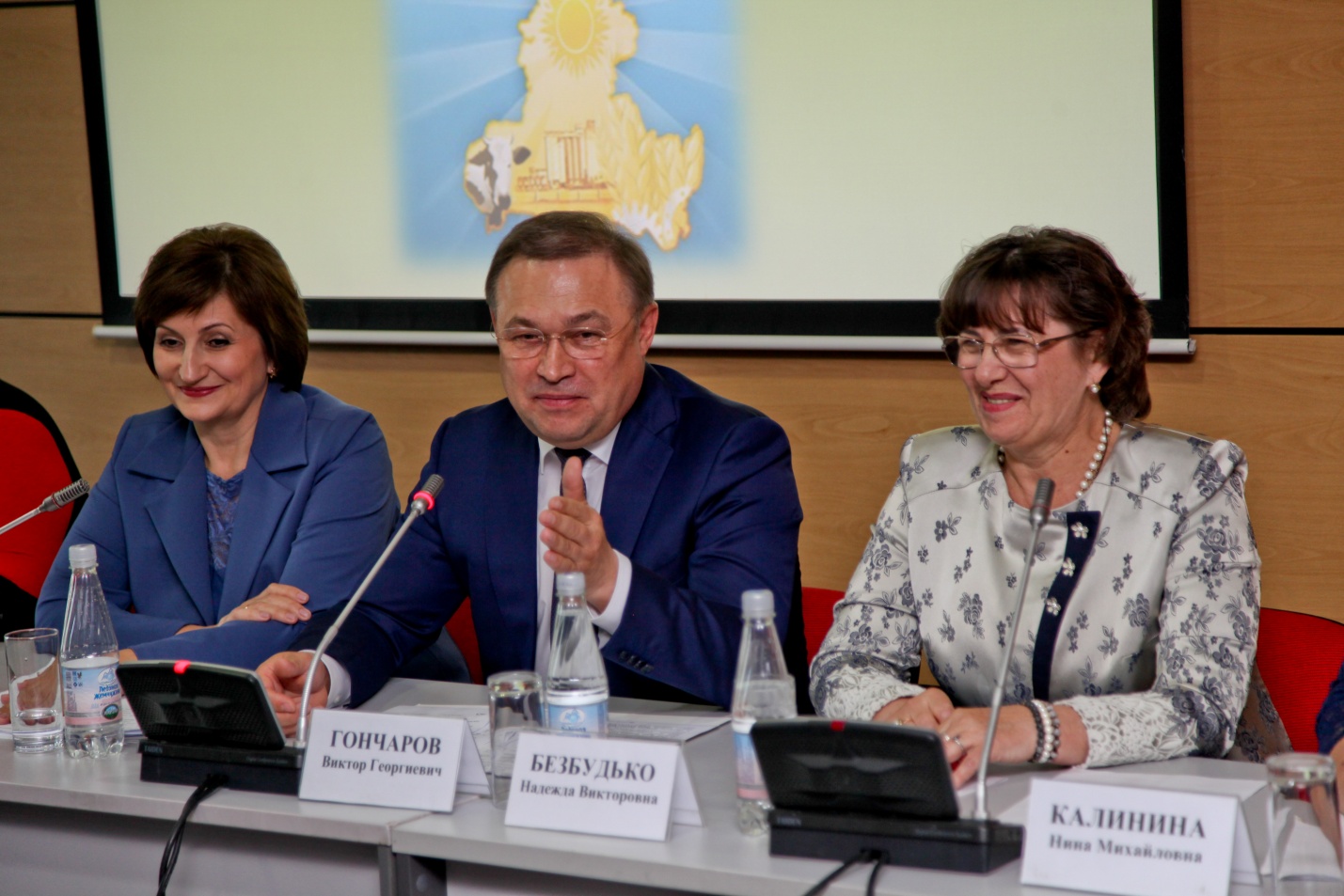 31 мая в Ростове-на-Дону в рамках V Сельскохозяйственного форума «Донской фермер - 2017» состоялся круглый стол на тему «Женский взгляд: развитие сельских территорий». Среди его организаторов - представители Общероссийского общественного Движения сельских женщин России. В  работе круглого. стола  приняли участие заместитель Губернатора Ростовской области Виктор Гончаров, заместитель министра сельского хозяйства и продовольствия Ростовской области Ольга Горбанева, главы районных администраций, руководители крестьянских (фермерских) хозяйств и сельхозкооперативов, представители общественных объединений и институтов развития малого и среднего предпринимательства.Участники встречи обсудили вопросы  социальной политики на селе, улучшения условий труда и быта, развития фермерского сектора, обеспечения занятости сельского населения. воспитания подрастающего поколения, сохранения национальных традиций.О роли сельских женщин в обеспечении устойчивого развития и улучшения  качества жизни села рассказала председатель ДСЖР Надежда Безбудько, процитировав в начале своего выступления  слова Владимира Путина: «Смысл всей нашей политики – это сбережение людей, умножение человеческого капитала как главного богатства России. Поэтому наши усилия направлены на поддержку традиционных ценностей и семьи, на демографические программы, улучшение экологии, здоровья людей, развитие образования и культуры».   Для сохранения села очень важно патриотическое воспитание.  Заметный подъем патриотизма к своей «малой Родине» несут мероприятия по празднованию дня Победы, подчеркнула председатель ДСЖР.Каждый год 9 Мая мы, сельские женщины, вместе с ветеранами, семьями, земляками отмечаем замечательный праздник день Победы. Женщина на селе…труженица и хозяйка, очень часто и многодетная мать… Меняется статус женщин в семье, возросло количество социально-дезорганизованных и распадающихся семей, одиноких женщин. На  протяжении  многих  веков  в  России  сельский  уклад  жизни  в  своей  основе  имел  крепкую  многопоколенную  семью,  включающую  в  себя,  как  правило,  три  поколения,  в которой были налажены тесные взаимосвязи между несколькими поколениями родственников.Такие  традиции   есть   и сегодня  на примере  Движения  сельских  женщин  Чувашии, которые  берегут традиции и обряды своего народа. Без этого невозможно полноценное воспитание молодого поколения. Знание своих истоков, корней дает чувство сопричастности к истории всего народа. Опора на народные традиции помогает  при воспитании подрастающего поколения.В  2016 году  Движение приняло  участие  в  ряде  крупных  мероприятий:В рамках  I Евразийского форума,  Форума  сельских женщин Тверской области,  «Малого агробизнеса  Дона»,  конференции  ОО  ДСЖР «Роль сельских женщин  во взаимодействии общественных организаций, власти и бизнеса для построения современного гражданского общества на сельских территориях».   Участники форумов считают, что самое главное для женщин на селе – социальная инфраструктура,  развитие  предпринимательской  деятельности,  сельского  туризма.Особое  внимание  участники конференции  уделили развитию сельской кооперации,  вопросам  оформления земли,  воспитанию молодежи,  приучению к сельскому труду  с  детства.  Женщины   отметили,  что  проблема вымирания российской деревни остается одной из острых социально-экономических проблем. Основная причина бегства женщин  из  сел  и  деревень – деградация социальной  инфраструктуры:- миграционная   убыль  женщин  в  трудоспособном  возрасте  в  4  раза  больше  чем  мужчин. 
   В  следствии  этого  становится  проблемой  создание  молодых  семей  на  селе;   - за  последние  5 лет закрылось  более  4 тысяч  школ, количество  больниц   сократилось   на    22 %;-  клубов   на  11 %.   В  деревнях  и  селах  не  хватает  30 тысяч  учителей  и  100  тысяч  медработников;        - каждое сельское поселение должно иметь программу устойчивого развития сельской территории, направленную, в первую очередь, на развитие малого предпринимательства;   - это важно для образования рабочих мест в сельской глубинке; улучшения социального положения сельских семей; воспитания нового, гармонично развитого молодого поколения, любящего свою Родину, сельский труд, уважающего лучшие семейные традиции, соблюдающего закон;    - в условиях изменяющегося климата, усиления конкуренции в борьбе за сельскохозяйственные земли и водные ресурсы, основное внимание при разработке долгосрочных стратегий развития следует уделить повышению устойчивости наиболее социально уязвимых групп сельского населения, поддержке семейных фермерских хозяйств;- проблема доступа к земельным ресурсам;- строительство дорог; -газификация села; - создание  рабочих  мест;- отмена подушевого финансирования для  сельских  школ.   Готовить  кадры  для  села: - вернуть  бесплатное  средне специальное  образование  для сельских  детей,  которые  вернутся  в  село;- льготное питание  школьников  на  5  дней,  а  учатся  дети  6  дней; - нет мобильной  связи  и  интернета  (или  плохая); -  в  сельских  медпунктах  недостаточно  лекарств;  (если  тяжело  больной,  нечем  оказать  помощь,  а  дорога  разбита) Мы  видим  по  Указам  Президента  от  6  мая  2012  года  перечням  поручений  по  итогам  ряда  Госсоветов,  принятым  Концепциям:  «О  демографической  политике  РФ  на  период  до  2025  года»,  «Государственной  семейной  политики  в  РФ  на  период  до  2025  года»,  приоритеты  на  развитие  многодетных  семей  находятся  в  центре  внимания  руководства  страны.Воспитательная стратегия в  сельской многодетной  семье традиционно была направлена на формирование у младшего поколения духовно-нравственных, этических ценностей и основана на уважении к родителям, а также людям старшего поколения.Благодаря  таким  семьям  численность  населения  России  удваивалась  в  среднем  за  50  лет.  (Если   бы  не  был  нарушен  этот  уклад  по  расчетам  ученых  в  настоящее  время  численность  могла  быть  300  млн.  человек.  По  факту  146270,0  тыс.  чел.  без  учета  Крыма  142905,2  тыс.  чел.)  По  расчетам  демографов,  чтобы  улучшилась  демографическая  ситуация,   в  России  количество  многодетных  семей -  имеющих  3  и  более  детей  -  должно  быть  в  семь  раз  выше.   Выросли  с  7  до  50  %.Для  этого  нужны  объединенные  усилия  государства,  общества,  религиозных  организаций,  отечественного  просвещения  и  культуры, необходимы меры, направленные на создание правовых и экономических условий для реализации интересов сельских женщин и детей, повышение роли и участия семьи в преобразовании общества, воспитание физически здорового, духовно богатого, гармонично развитого подрастающего поколения.Интересным и полезным стало   сотрудничество с Южной гильдией пекарей, кондитеров, индустрией гостеприимства (ЮГПИК).  Движение приняло участие  в  проведении  III  Южного экономического форума  «Юг России – для современного бизнеса»,  в  г.  Ставрополе,  в  ноябре  2016г.  На   Встрече с сельской молодежью в формате «Гость в студии»,  во  время  общения  молодежь высказала, что по окончании учебного заведения, не собирается возвращаться жить и работать в село, т.к. они поняли, что в городе жить лучше, есть инфраструктура, места для работы и отдыха, перспективы развития и карьерного роста.Возможно их мнение изменится  если  будут реализовываться  поручения  Путина В.В.,  данные  21 сентября 2016 года на заседании Совета по стратегическому развитию и приоритетным проектам: необходимо сделать значительный шаг вперед по развитию предпринимательства на селе и, прежде всего, помочь фермерам, владельцам подсобных хозяйств наладить сбыт своей продукции, сформировать систему гарантийной и кредитной поддержки, оказать содействие в организации производств.Поэтому сегодня мы говорим о роли сельских женщин в обеспечении устойчивого развития и улучшения  качества жизни села. Для  этого  нужны  объединенные  усилия  государства,  общества,  религиозных  организаций,  отечественного  просвещения  и  культуры, необходимы меры, направленные на создание правовых и экономических условий для реализации интересов сельских женщин и детей, повышение роли и участия семьи в преобразовании общества, воспитание физически здорового, духовно богатого, гармонично развитого подрастающего поколения.Главное  создать  условия,  чтобы  молодая  женщина  захотела  стать  многодетной  счастливой  матерью.